Prix journaliers applicables dès le 1er janvier 2017 (CHF)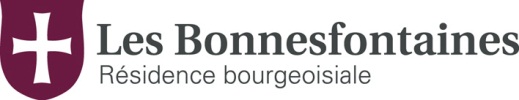 